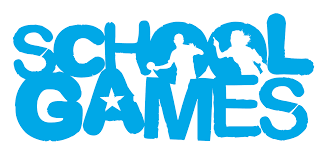 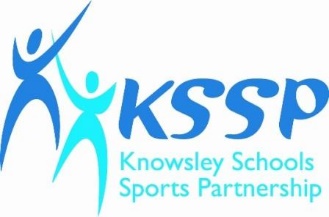 YR 5/6 TABLE TENNIS RULESPlayers must play in ranked order i.e. the stronger player ranked Number 1. Teams will play in a series of round robin matches against all other schools, consisting of player #1v#1, #2v#2, #3v#3, #4v#4, #5v#5, #6v#6Each match should be best of three games to 11 points (time and entries permitting, otherwise it will be one game to 11 points).Players have to win by two clear points (time and entries permitting, otherwise it will be first to 11 points).Alternate serves every two points, unless both players have scored 10, in which case service changes every point (in the case of playing to 2 points clear).A coin toss can decide who serves first, or to start play at either side of the table. The player serving first in the games receives first in the next game. In service the ball bounces on the server’s side first. A point is won/lost when the player misses the ball, the ball bounces twice, the ball does not land on the table or does not clear the net. 